Night Time Treasure Hunt at ThingamajigsOutdoor treasure hunt in the darkPrizes to be won!Don’t forget to bring your torch.We will be serving pizza and drinks!Thursday 30th November 2017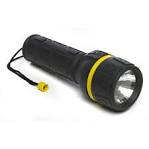 3-30pm - 5-30pm At £10 per child Please book your place with Miss Lawrence ASAP